郴州市文联2015年专项资金和2016年专项资金公开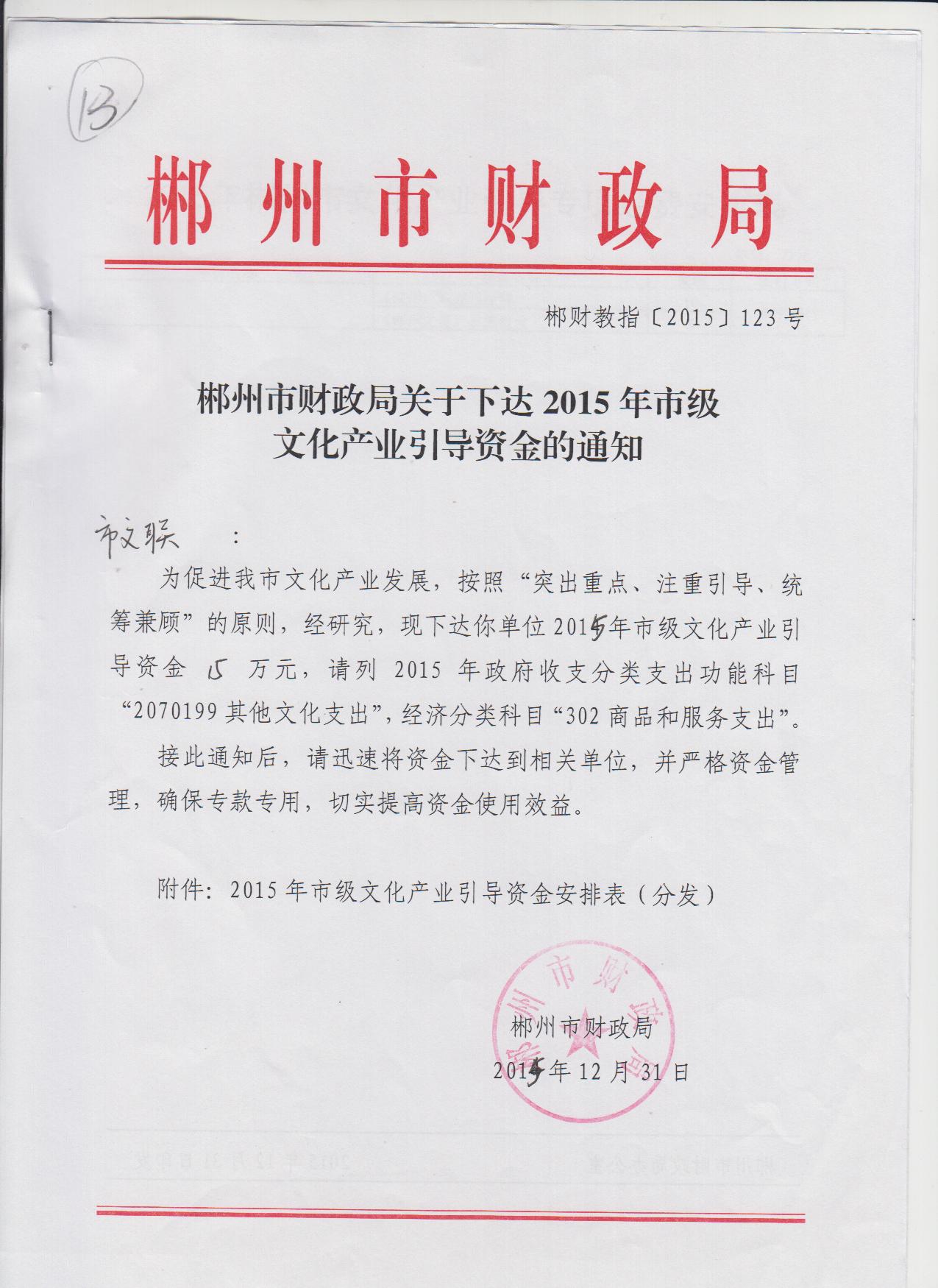 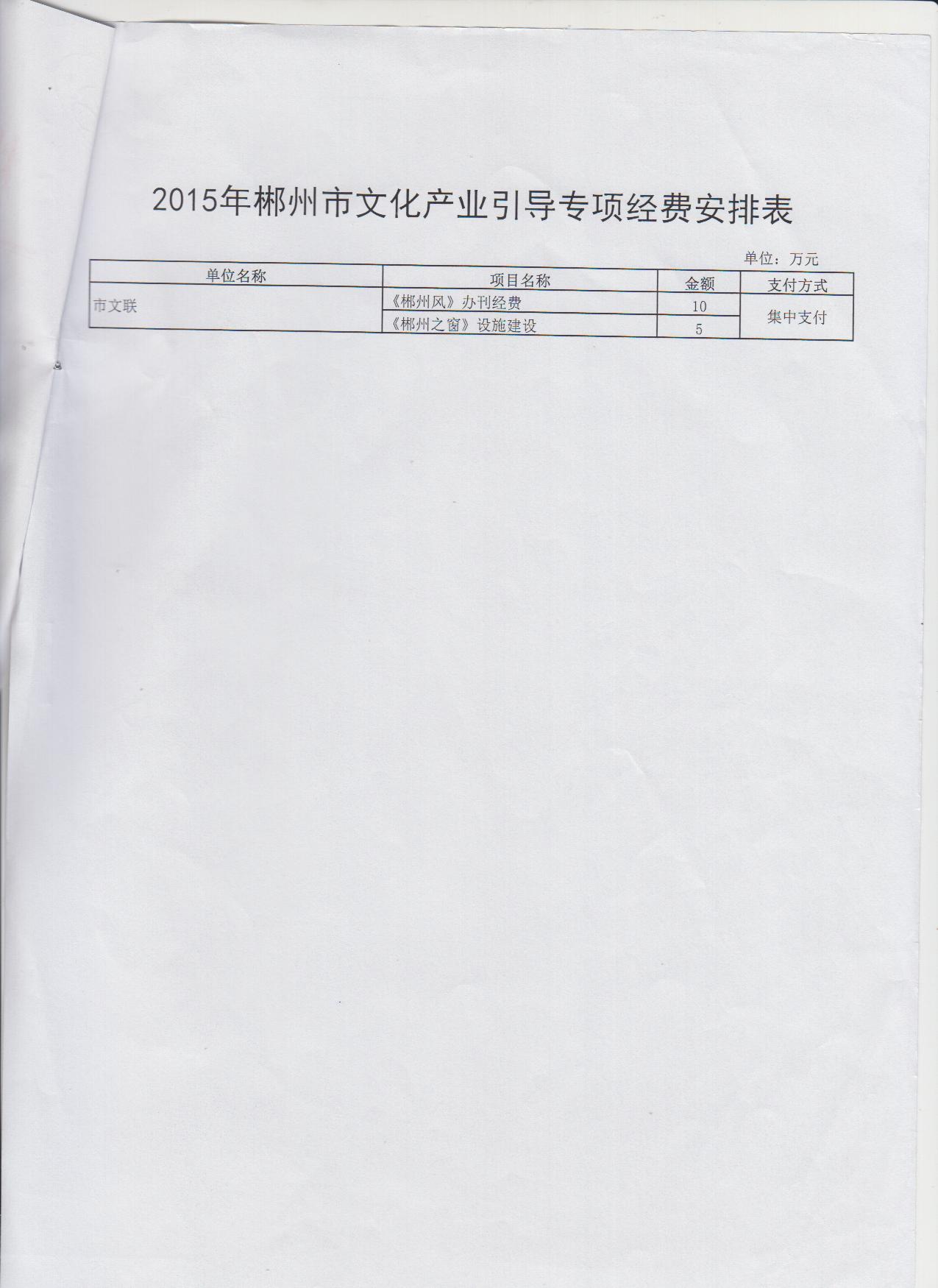 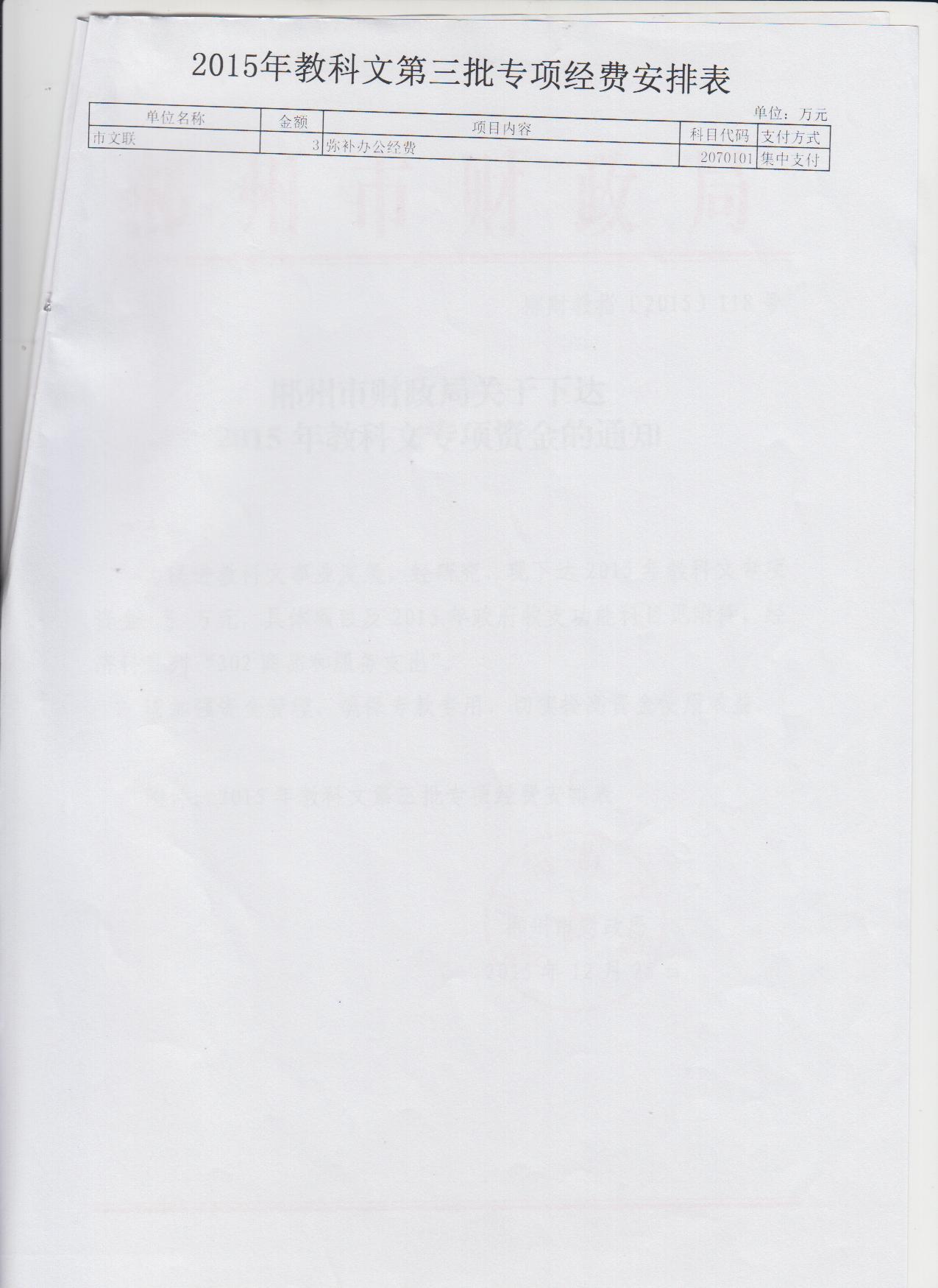 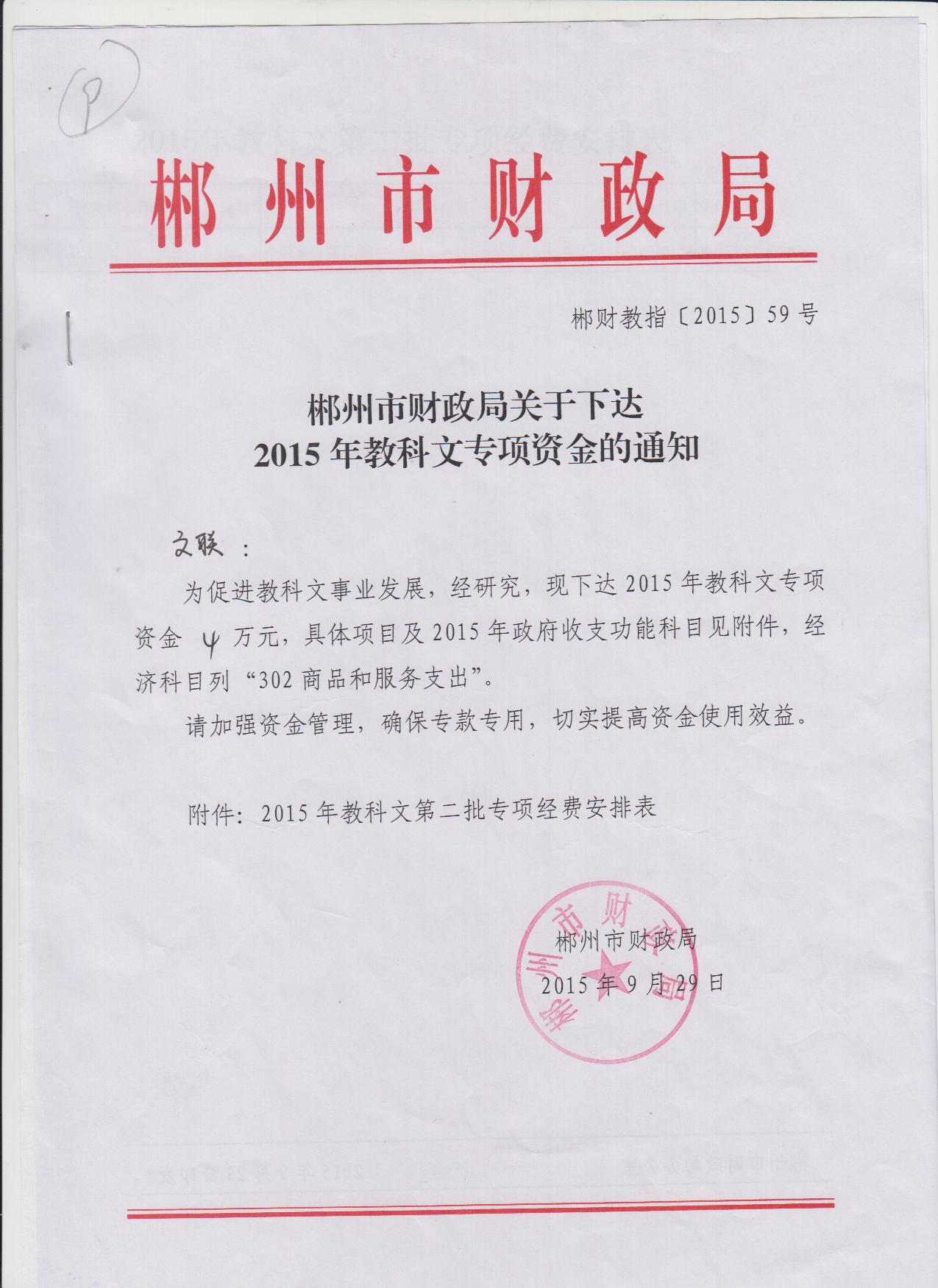 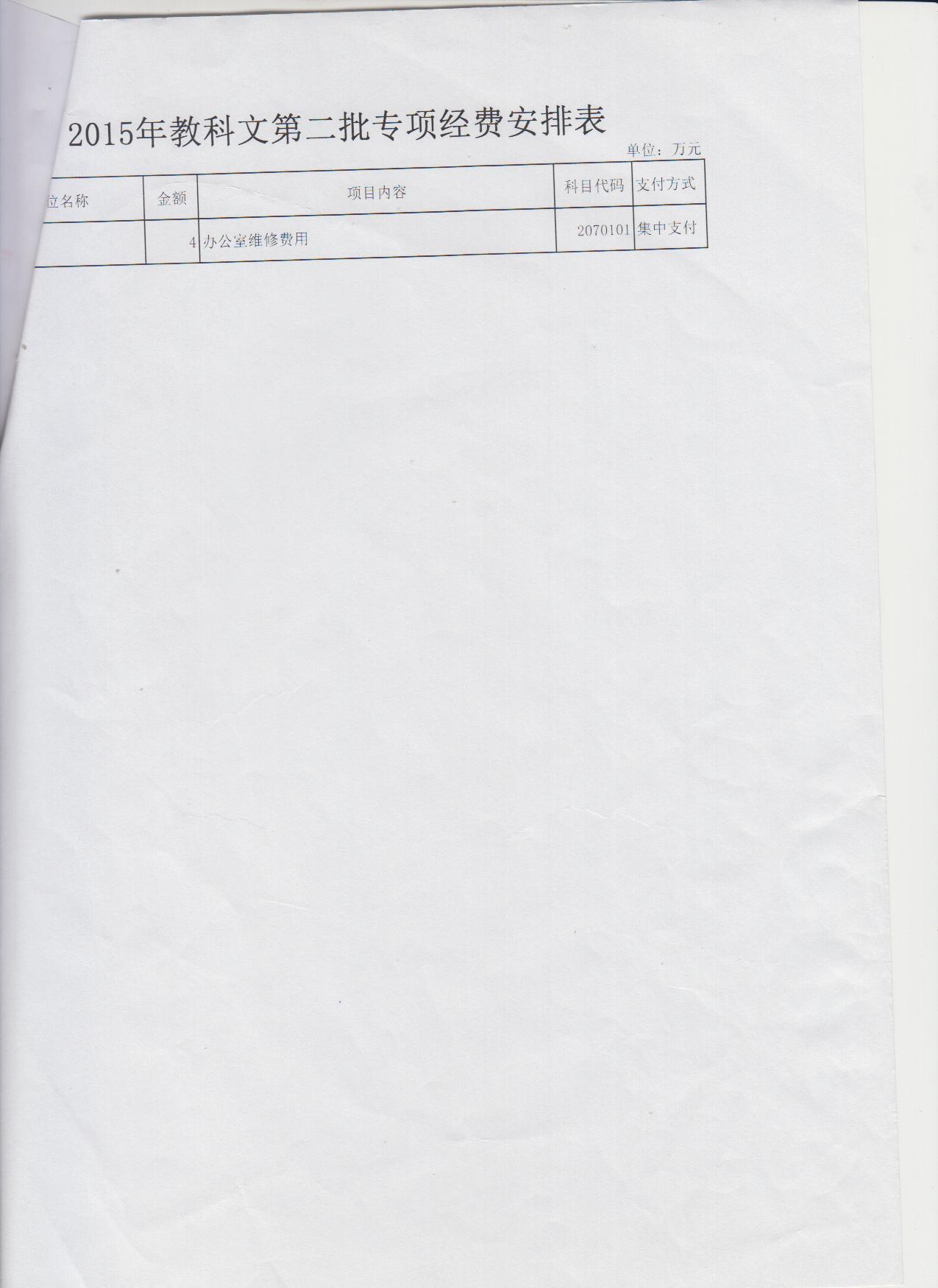 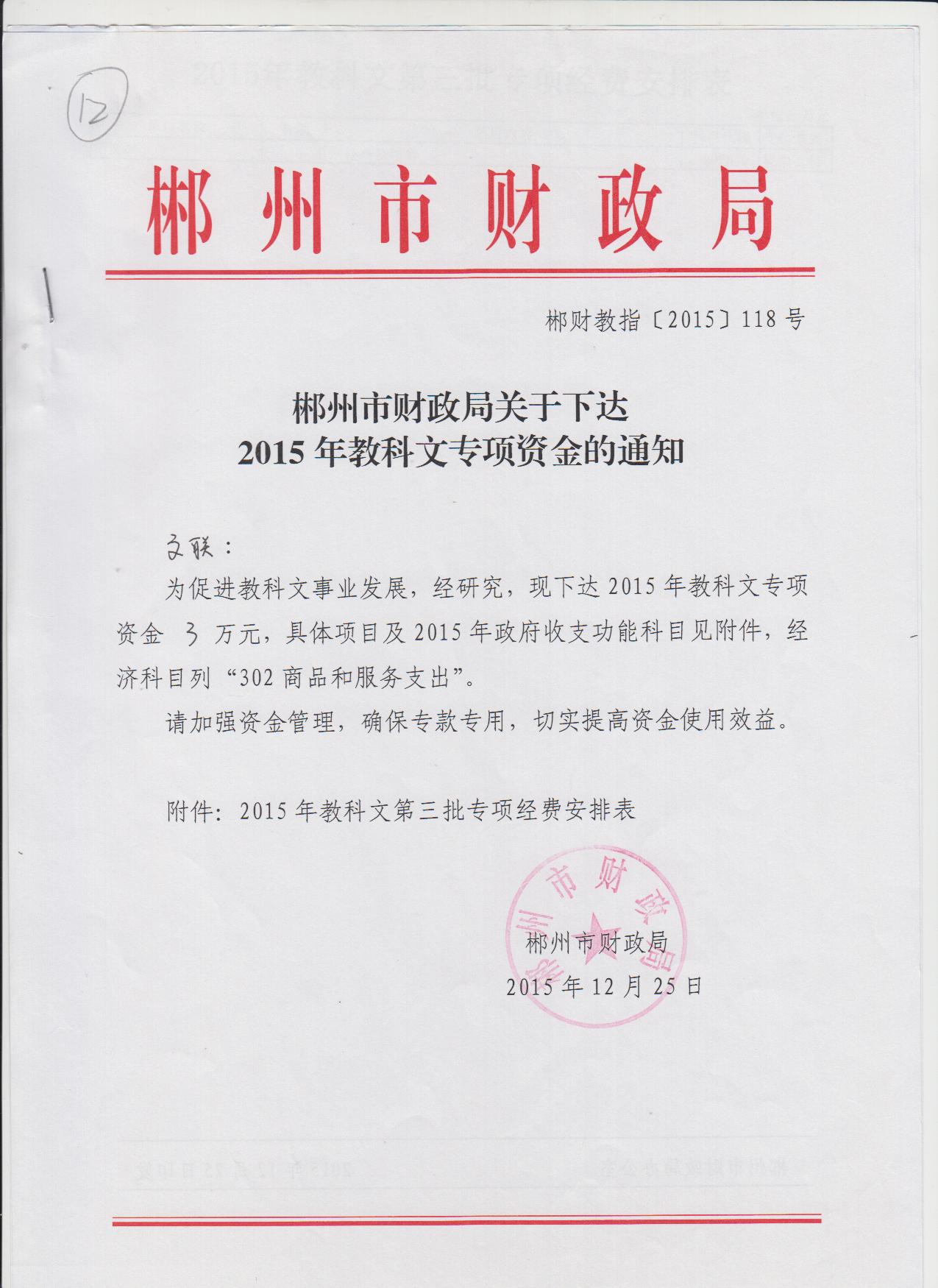 